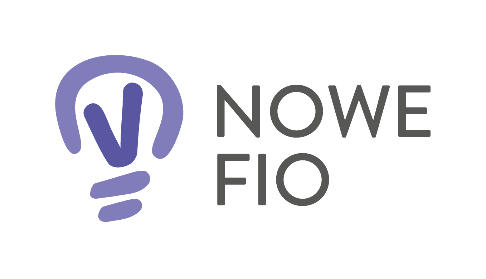 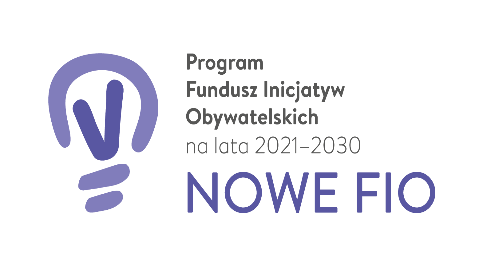 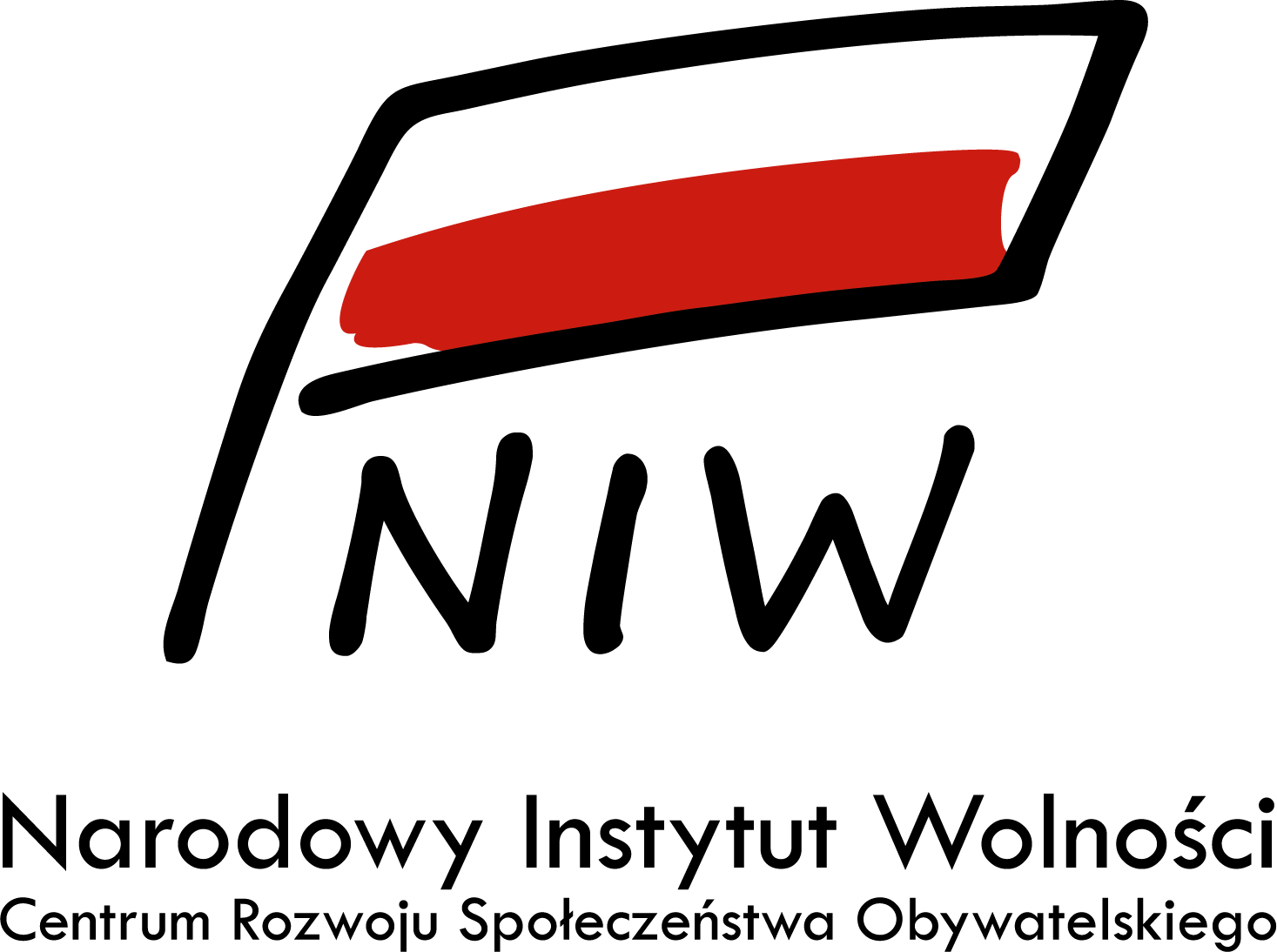 Projekt sfinansowany ze środków Programu Funduszu Inicjatyw Obywatelskich NOWEFIO na lata 2021-2030 SYLABUSTytuł warsztatu: Prawa pacjenta Język prowadzenia: polskiOkres: semestrTyp zajęć: wykładProwadząca/y: dr n. med. Witold TomaszewskiZaliczenie: Zaliczenie w formie pytań testowychTryb prowadzenia: zdalnyZakres tematów: Prawa pacjenta - prawa personelu białegoRelacje lekarz - pacjent - rodzinaDokumentacja medyczna i jej udostępnianiePacjent onkologiczny w systemie ochrony zdrowiaPandemia - co się zmienia?